EDITAL Nº 02/2018 - SEDUCAltera o cronograma do processo seletivo instituído pelo Edital nº01/2018-SEDUC e dá outras providências.A PREFEITURA MUNICIPAL DE PARNAÍBA, Estado do Piauí, por intermédio da SECRETARIA MUNICIPAL DE EDUCAÇÃO, nos termos do subitem 14.9 do Edital nº 01/2018, RESOLVE:1. Fica alterado o cronograma do certame para os eventos ainda não ocorridos, nos termos estabelecidos no Anexo I do presente Edital.3. Permanecem válidas as demais disposições do Edital nº 01/2018.Parnaíba-PI, 22 de maio de 2018.FRANCISCO DE ASSIS DE MORAES SOUZAPREFEITO MUNICIPALCARLOS EDUARDO PINHEIRO ARARIPESECRETÁRIO DE EDUCAÇÃOANEXO ICRONOGRAMA DO PROCESSO SELETIVO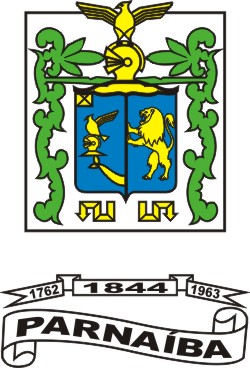 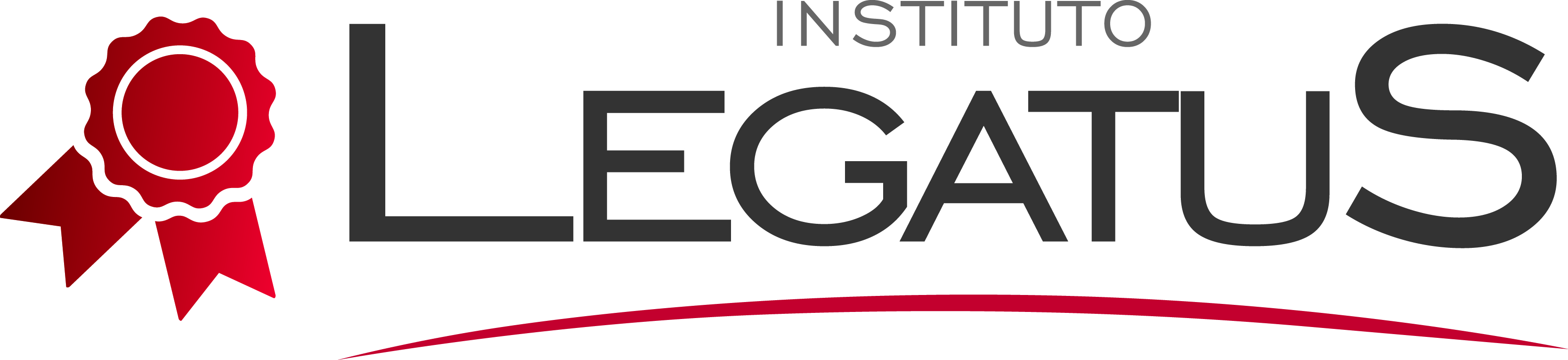 EVENTODATA PREVISTADivulgação dos locais de aplicação da prova objetiva através do Cartão de Informação na Internet Até às 19h do dia 05.06.2018REALIZAÇÃO DA PROVA ESCRITA OBJETIVA10.06.2018Divulgação do gabarito preliminar da prova objetiva11.06.2018Apresentação de recursos contra o gabarito preliminar da Prova Objetiva12 e 13.06.2018Divulgação da relação das questões cujos gabaritos preliminares foram objeto de recurso15.06.2018Apresentação de razões para a manutenção do gabarito preliminar das questões que foram objeto de recurso16 a 18.06.2018Divulgação do resultado da análise dos recursos interpostos contra o gabarito preliminar da Prova Objetiva28.06.2018Divulgação do Resultado Preliminar da Prova ObjetivaAté às 19h do dia 05.07.2018Apresentação de recursos contra o resultado preliminar da prova objetiva10.07.2018Divulgação do resultado da análise dos recursos interpostos contra o resultado preliminar da prova objetiva11 e 12.07.2018Divulgação do Resultado Definitivo da Prova Objetiva16.07.2018